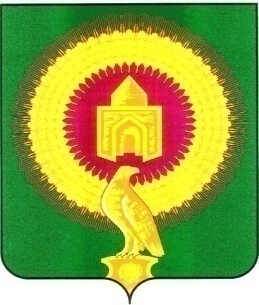 АДМИНИСТРАЦИЯ ТОЛСТИНСКОГО СЕЛЬСКОГО ПОСЕЛЕНИЯВАРНЕНСКОГО МУНИЦИПАЛЬНОГО РАЙОНАЧЕЛЯБИНСКОЙ ОБЛАСТИПОСТАНОВЛЕНИЕот 22.03.2021 г. № 10с. ТолстыОб утверждении Перечня муниципального имущества, свободного от прав третьих лиц (за исключением имущественных прав субъектов малого и среднего предпринимательства) в целях  предоставления его во владение и (или) в пользование на долгосрочной основе (в том числе по льготным ставкам арендной платы) субъектам малого и среднего предпринимательства и организациям, образующим инфраструктуру поддержки субъектов малого и среднего предпринимательства  и физическим  лицам, не являющихся индивидуальными предпринимателями и  применяющих специальный налоговый  режим «Налог  на профессиональный доход»В соответствии с Федеральным законом от 24.07.2007 № 209-ФЗ «О развитии малого и среднего предпринимательства в Российской Федерации», руководствуясь Уставом Толстинского сельского поселения, администрация Толстинского сельского поселения ПОСТАНОВЛЯЕТ:1. Утвердить  перечень муниципального имущества, свободного от прав третьих лиц (за исключением имущественных прав субъектов малого и среднего предпринимательства) в целях предоставления его во владение и пользование субъектам малого и среднего предпринимательства и организациям, образующим инфраструктуру поддержки субъектов малого и среднего предпринимательства и физическим  лицам, не являющихся индивидуальными предпринимателями и  применяющих специальный налоговый  режим «Налог  на профессиональный доход»  согласно приложению № 1.2. Опубликовать настоящее постановление на  официальном сайте Толстинского сельского поселения в разделе « Нормативно – правовые акты».       4. Настоящее постановление вступает в силу с момента его официального опубликования.Приложение 1Переченьмуниципального имущества Толстинского сельского поселения, свободного от прав третьих лиц (за исключением права хозяйственного ведения, права оперативного управления, а также имущественных прав субъектов малого и среднего предпринимательства), предназначенного для предоставления во владение и (или) пользование субъектам малого и среднего предпринимательства и организациям, образующим инфраструктуру поддержки субъектов малого и среднего предпринимательства и физическим  лицам, не являющихся индивидуальными предпринимателями и  применяющих специальный налоговый  режим «Налог  на профессиональный доход»Глава Толстинскогосельского поселения                П.И. КанайкинN п/пНаименование объектаМестонахождение (адрес) объектаИдентификационные характеристики объекта (кадастровый номер, идентификационный номер и др.)Вид объекта (здание, строение, сооружение, нежилое помещение, оборудование, машина, механизм, установка, транспортное средство и т.д.)Технические характеристики объекта, год постройки (выпуска) и т.д.Цель использования объекта при сдаче его в аренду в соответствии с назначением объекта Примечание, в том числе сведения о нахождении объекта в аренде и сроке действия договора аренды, а также об иных обременениях (при наличии)123456781Земельный участок,площадью 5002кв.м.Россия, Челябинская область, Варненский район, с. Толсты, ул. Центральная, д.32.участок находится примерно в 1543 м. по направлению на северо-восток от ориентира, расположенного за пределами участка74:05:4400003:114Земли сельскохозяйственного назначения28.08.2009г.Для выпаса скота и сенокошениянет2Земельный участок,площадью 226001кв.м.Россия, Челябинская область, Варненский район пос. Солнце, ул. Набережная,д.31.участок находится примерно в 880 м. по направлению на юго-восток от ориентира, расположенного за пределами участка74:05:4400004:0017Земли сельскохозяйственного назначения27.06.2008г.Для производства сельскохозяйственной продукциинетСведения о правообладателях и о правах третьих лиц на имуществоСведения о правообладателях и о правах третьих лиц на имуществоСведения о правообладателях и о правах третьих лиц на имуществоСведения о правообладателях и о правах третьих лиц на имуществоСведения о правообладателях и о правах третьих лиц на имуществоСведения о правообладателях и о правах третьих лиц на имуществоСведения о правообладателях и о правах третьих лиц на имуществоДля договоров аренды и безвозмездного пользованияДля договоров аренды и безвозмездного пользованияНаименование правообладателя Наличие ограниченного вещного права на имущество ИНН правообладателяКонтактный номер телефона Адрес электронной почтыНаличие права аренды или права безвозмездного пользования на имущество Дата окончания срока действия договора (при наличии)Наименование правообладателя Наличие ограниченного вещного права на имущество ИНН правообладателяКонтактный номер телефона Адрес электронной почты17181920212223